	ЭКСПЕРТНОЕ ЗАКЛЮЧЕНИЕ	на проект постановления администрации Петропавловск-Камчатского городского округа «О внесении изменений в постановление администрации Петропавловск-Камчатского городского округа от 12.11.2014 № 2784 «Об утверждении муниципальной программы «Совершенствование управления муниципальным имуществом Петропавловск-Камчатского городского округа»02 декабря 2014 года					          		№ 01-07/68-01/эНастоящее экспертное заключение подготовлено аудитором Контрольно-счётной палаты Петропавловск-Камчатского городского округа                  В.А. Кочетковой на основании статьи 10 Положения о Контрольно-счётной палате, в соответствии со статьёй 157 Бюджетного Кодекса РФ, статьёй 9 Федерального закона от 07.02.2011 №  6-ФЗ «Об общих принципах организации и деятельности контрольно-счётных органов субъектов РФ и муниципальных образований», статьёй 10 решения Городской Думы Петропавловск-Камчатского городского округа от 27.12.2013 № 173-нд.Проект постановления администрации Петропавловск-Камчатского городского округа «О внесении изменений в постановление администрации Петропавловск-Камчатского городского округа от 12.11.2014 № 2784 «Об утверждении муниципальной программы «Совершенствование управления муниципальным имуществом Петропавловск-Камчатского городского округа» (далее – Проект постановления) разработан Комитетом по управлению имуществом администрации городского округа.Проведённой экспертизой Проекта постановления установлено следующее.Изменения, вносимые в постановление администрации Петропавловск-Камчатского городского округа от 12.11.2014 № 2784 «Об утверждении муниципальной программы «Совершенствование управления муниципальным имуществом Петропавловск-Камчатского городского округа», обусловлены уточнением перечня мероприятий и объёмов финансирования муниципальной программы.Разработчиком проекта вносятся соответствующие изменения, как в текстовую, так и в табличную часть Программы.Так, действующей редакцией Программы предусмотрен общий объем финансирования в сумме 955287,5 тыс. рублей (за счет бюджета городского округа), в том числе по годам: 2015 год – 319148,6 тыс.  рублей (33,4 % от общего объёма финансирования мероприятий Программы);2016 год – 311489,9 тыс. рублей (32,6 % от общего объёма финансирования мероприятий Программы);2017 год – 324649,0 тыс. рублей (34,0 % от общего объёма финансирования мероприятий Программы).Разработчик программы предлагает увеличить общий объем финансирования на 79,1 тыс. рублей до 955366,6 тыс. рублей, в том числе по годам:2015 год – на 79,1 тыс. рублей до 319227,7 тыс.  рублей;2016 год – оставить на прежнем уровне в сумме 311489,9 тыс. рублей;2017 год – оставить на прежнем уровне в сумме 324649,0 тыс. рублей;Предлагаемое изменение предусматривается осуществить в 2015 году за счет включения инвестиционного мероприятия с объемом финансирования 79,1 тыс. рублей по реконструкции здания туалетов по ул. Красинцева в г. Петропавловске-Камчатском в подпрограмму 1 «Управление  и распоряжение объектами недвижимого имущества муниципальной собственности».В связи с вышеуказанными изменениями скорректированы целевые индикаторы муниципальной программы, а именно добавлены показатель увеличения уборных мест в результате реконструкции здания туалетов до 9 штук, с одновременным достижением в результате реализации инвестиционного мероприятия  обеспеченности общественными уборными места массового скопления и посещения людей по ул. Красинцева в г. Петропавловске-Камчатском 100 %.На основании проведенной экспертизы Контрольно-счетная палата сообщает, что внесение изменений в рассматриваемую муниципальную программу может быть утверждено.Аудитор Контрольно-счётной палатыПетропавловск-Камчатского городского округа	            			          	           В.А. Кочеткова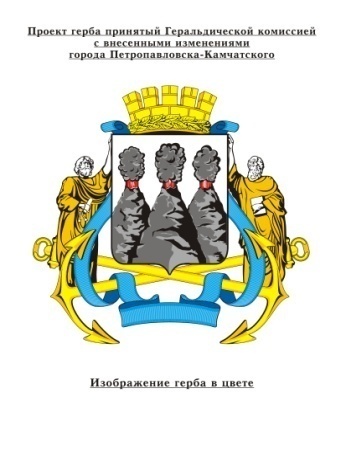 КОНТРОЛЬНО-СЧЁТНАЯ ПАЛАТАПетропавловск-Камчатского городского округаСоветская ул., д.22, Петропавловск-Камчатский, 683000 тел. (4152) 23-52-51